S2 Table. DNA sequence obtained by inverse PCR flanking the transposon Mos1 random insertions from both CpA-Dcr2 and CpA-R2d2 transgenic constructs. Inverse PCR was done using primers (MLF1 and MLR1) in S1 Table.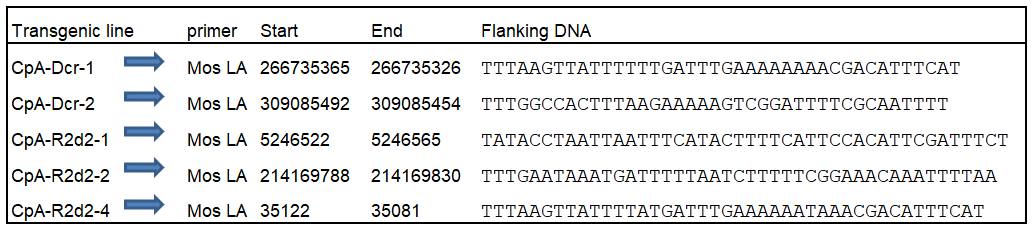 